ИНФОРМАЦИОННЫЙ БЮЛЛЕТЕНЬОРГАНОВ МЕСТНОГО САМОУПРАВЛЕНИЯ МУНИЦИПАЛЬНОГО ОБРАЗОВАНИЯ  ОРЛОВСКИЙ МУНИЦИПАЛЬНЫЙ РАЙОН  КИРОВСКОЙ  ОБЛАСТИ(ОФИЦИАЛЬНОЕ    ИЗДАНИЕ)№ 6 (296)Февраль  2019Содержание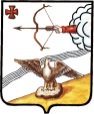 АДМИНИСТРАЦИЯ ОРЛОВСКОГО РАЙОНАКИРОВСКОЙ ОБЛАСТИПОСТАНОВЛЕНИЕ14.02.2019                                                                                                                                                                                           №100-пг. ОрловО проведении командно-штабной тренировкиВ соответствии с требованиями федеральных законов Российской Федерации от 21.12.1994 № 68-ФЗ «О защите населения и территорий от чрезвычайных ситуаций природного и техногенного характера», Постановления Правительства Российской Федерации от 30.12.2003 № 794 «О единой государственной системе предупреждения и ликвидации ЧС» определяющих порядок функционирования районного звена территориальной подсистемы (далее - РСЧС), в целях решения задач в области предупреждения и ликвидации чрезвычайных ситуаций (далее - ЧС) мирного и военного времени, в соответствии с Планом основных мероприятий Орловского района по вопросам гражданской обороны, предупреждения и ликвидации чрезвычайных ситуаций на 2019 год, администрация Орловского района ПОСТАНОВЛЯЕТ:1.	Провести командно-штабную тренировку (далее - КШТ) в Орловском районе по теме: «Действия районного звена территориальной подсистемы (далее ТП РСЧС) при возникновении чрезвычайных ситуаций» 19 февраля 2019 года под руководством главы администрации Орловского района.2.	К участию в учениях привлечь (по согласованию):2.1. Комиссию по предупреждению и ликвидации чрезвычайных ситуаций и обеспечение пожарной безопасности Орловского муниципального района и ее оперативную группу.2.2. Силы и средства районного звена территориальной подсистемы Кировской области единой государственной системы предупреждения и ликвидации чрезвычайных ситуаций по согласованию:единую дежурно-диспетчерскую службу Орловского района;администрацию Орловского городского поселения;ПЧ-45 ФГКУ «6 отряд ФПС по Кировской области»;ОП «Орловское» МО МВД России «Юрьянский»;Орловский мастерский участок Котельничского филиала ОАО «Коммунэнерго»; КОГБУЗ «Орловская центральную районную больницу»;ООО «Газэнергосеть Киров» Служба газового хозяйства г.Котельнич ;ООО «Орловский водоканал»;МУП «Орловское автотранспортное предприятие»Утвердить План календарь проведения  КШТ. Прилагается.Рекомендовать:4.1. Директору МКОУ Средней общеобразовательной школы №1 (Репницина Н.В.) подготовить к развертыванию пункт временного размещения.Врио.начальника ОП «Орловское» МО МВД России «Юрьянский» (Тарасов Г.М.) подготовить расчеты по организации охраны общественного порядка при возникновении чрезвычайных ситуаций (далее ЧС).Главному врачу КОГБУЗ «Орловская ЦРБ» (Бурковой Т.Г.) проверить расчеты выделения сил и средств при оказании медицинской помощи в различных режимах функционирования.4.7. Мастеру Орловского мастерского участка ОАО «Коммунэнерго» (Хохлов Р.В.) и ООО «Газэнергосеть Киров» Служба газового хозяйства г.Котельнич (Огарков Р.Л.) быть готовым к действиям по вводной: взрыв бытового газа в многоквартирном жилом доме.5.	Все мероприятия учений проводить с ограничениями. Технику по вводным привлекать частично.Организацию подготовки к учению возложить на заведующего сектором ГО и ЧС администрации Орловского района (Игнатова А.И).7. Опубликовать настоящее постановление в Информационном бюллетене органов местного самоуправления муниципального образования Орловский муниципальный район  Кировской области.8. Постановление вступает в силу с момента подписания.9. Контроль за исполнением настоящего постановления оставляю за собой.Глава администрацииОрловского района	                                    С.С. Целищев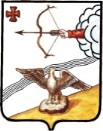  АДМИНИСТРАЦИЯ ОРЛОВСКОГО  РАЙОНАКИРОВСКОЙ  ОБЛАСТИПОСТАНОВЛЕНИЕ14.02.2019                                                                                                  №  102-п                                                        г. ОрловО внесении изменений в постановление администрации Орловского района от 21.08.2015 г. №452В соответствии со статьёй 69.2 Бюджетного кодекса РФ, постановлением правительства РФ  от 26.02.2014 №151, « О формировании и ведении базовых (отраслевых) перечней государственных и муниципальных услуг и работ, формировании, ведении и утверждении ведомственных перечней государственных услуг и работ, оказываемых и выполняемых федеральными государственными учреждениями  и общих требованиях к формированию, ведению и утверждению ведомственных перечней государственных (муниципальных) услуг и работ, оказываемых и выполняемых государственными учреждениями субъектов РФ (муниципальными учреждениями); постановления от 31.08.2017 « О переходе муниципального казенного  учреждения дополнительного образования детско-юношеская спортивная школа  г. Орлов Кировской области из дополнительного образования в учреждение спортивной подготовки», ПОСТАНОВЛЯЕТ:Внести изменения в приложение №2 «Ведомственный перечень муниципальных услуг и работ, оказываемых и выполняемых муниципальными учреждениями», утвержденное постановлением администрации Орловского района от 21.08.2015 г. №452, дополнив его строками согласно приложению.Опубликовать настоящее постановление в Информационном бюллетене органов местного самоуправления муниципального образования Орловский муниципальный район Кировской области.Настоящее положение вступает в силу с момента подписания.Глава администрацииОрловского района			С.С. Целищев                                                    Приложение                                                      к постановлению                                                     от 14.02.2019 № 102-п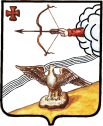 АДМИНИСТРАЦИЯ ОРЛОВСКОГО РАЙОНАКИРОВСКОЙ ОБЛАСТИПОСТАНОВЛЕНИЕ  15.02.2019              		                                                                   						  № 108 -пг. ОрловО признании утратившим силу постановления администрации Орловского района В соответствии с ч. 3 и ч. 4.1. ст. 5 Федерального закона от 06.03.2006 № 35-ФЗ «О противодействии терроризму», администрация Орловского района ПОСТАНОВЛЯЕТ:1. Признать утратившим силу постановление администрации Орловского района от 31.10.2018 г. № 700-п «О формировании антитеррористической комиссии в Орловском районе Кировской области».2. Опубликовать настоящее постановление в Информационном бюллетене органов местного самоуправления муниципального образования Орловский муниципальный район Кировской области.3. Постановление вступает в силу с момента опубликования.Глава администрации Орловского района               С.С. ЦелищевАДМИНИСТРАЦИЯ ОРЛОВСКОГО РАЙОНАКИРОВСКОЙ ОБЛАСТИПОСТАНОВЛЕНИЕ19.02.2019                                                                                   							  № 110-пг. ОрловО внесении  изменений в муниципальную программу   «Управление муниципальными финансами и регулирование межбюджетных отношений» на 2014-2021 годы        В соответствии  решениями Орловской районной Думы от 14.12.2018 № 27/232 «О бюджете Орловского муниципального района на 2019 год и  на плановый период 2020 и 2021 годов», от 21.12.2018  № 28/234 «О внесении изменений в решение Орловской районной Думы от    14.12.2017  № 16/126» ПОСТАНОВЛЯЕТ:        1. Внести изменения   в  муниципальную программу   «Управление муниципальными финансами и регулирование межбюджетных отношений» на 2014-2020 годы»,  утвержденную постановлением администрацией Орловского района  от 13.11.2013 № 755 (далее - Постановление):1.1. В паспорте программы пункт «Объемы ассигнований муниципальной программы» изложить  в новой редакции:       1.2. В  разделе 5 абзац  второй изложить в новой редакции:Общий объем финансовых ресурсов, необходимых для реализации Муниципальной программы, в 2014-2021 годах составит 229 502,02 тыс. рублей, в том числе: за счет  средств федерального бюджета – 3 016,0 тыс. рублей, за счет  средств областного бюджета – 45 458,60 тыс. рублей, за счет средства бюджета муниципального района – 181 027,42 тыс. руб.       1.2. Приложение № 3 «Финансовое обеспечение муниципальной программы  за счет средств бюджета муниципального района» изложить в новой редакции. Приложение № 1       1.4. Приложение № 4 «Прогнозная (справочная) оценка ресурсного обеспечения реализации муниципальной программы за счет всех источников финансирования» изложить в новой редакции. Приложение № 22. Опубликовать постановление в Информационном бюллетене органов местного самоуправления муниципального образования Орловский район Кировской области.3. Постановление вступает в силу с момента опубликования, а в части исполнения программы по 2019-2021 годам – с 01.01.2019 г.Глава администрацииОрловского района       С.С. ЦелищеПриложение N к постановлению администрации Орловского района  от 19.02.2019 № 110-пФИНАНСОВОЕ ОБЕСПЕЧЕНИЕМУНИЦИПАЛЬНОЙ ПРОГРАММЫ ЗА СЧЕТ СРЕДСТВБЮДЖЕТА МУНИЦИПАЛЬНОГО РАЙОНАПриложение N 2к постановлению администрации Орловского района от 19.02.2019 № 110-пПРОГНОЗНАЯ (СПРАВОЧНАЯ) ОЦЕНКАРЕСУРСНОГО ОБЕСПЕЧЕНИЯ РЕАЛИЗАЦИИ МУНИЦИПАЛЬНОЙПРОГРАММЫ ЗА СЧЕТ ВСЕХ ИСТОЧНИКОВ ФИНАНСИРОВАНИЯ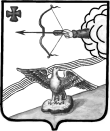 АДМИНИСТРАЦИЯ ОРЛОВСКОГО РАЙОНАКИРОВСКОЙ ОБЛАСТИПОСТАНОВЛЕНИЕ21.02.2019                                                                           №  119-п     г. ОрловО внесении изменений в постановление администрацииОрловского района Кировской области от 26.01.2017 № 36Во исполнение Плана мероприятий по повышению эффективности работы по легализации неформального рынка труда, утвержденного распоряжением Правительства Кировской области от 23.01.2015 № 18 «О плане мероприятий по повышению эффективности работы по легализации неформального рынка труда», а также в целях повышения оперативности и увеличения охвата организаций должников по заработной плате и обязательным платежам администрация Орловского района ПОСТАНОВЛЯЕТ: 1. Внести изменения в постановление администрации Орловского района от 26.01.2017 № 36 «О межведомственной комиссии по вопросам оплаты труда и ликвидации задолженности по заработной плате», утвердив состав Комиссии в новой редакции согласно приложению.2. Постановление вступает в силу с момента опубликования в Информационном бюллетене органов местного самоуправления Орловский муниципальный район. Глава администрацииОрловского района                С.С. ЦелищевУТВЕРЖДЕНпостановлением администрации Орловского района Кировской областиот 21.02.2019 № 119-пСОСТАВмежведомственной комиссии по вопросам оплаты труда и ликвидации задолженности по заработной плате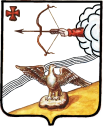                 АДМИНИСТРАЦИЯ ОРЛОВСКОГО РАЙОНА             КИРОВСКОЙ ОБЛАСТИ            ПОСТАНОВЛЕНИЕ        21.02.2019                                                                              						  № 120-пг. Орлов                 Об утверждении документа планирования регулярных перевозок            в муниципальном образовании Орловский муниципальный район В соответствии с Федеральным законом от 13.07.2015 N 220-ФЗ "Об организации регулярных перевозок пассажиров и багажа автомобильным транспортом и городским наземным электрическим транспортом в Российской Федерации и о внесении изменений в отдельные законодательные акты Российской Федерации" администрация Орловского района постановляет:1. Утвердить документ планирования регулярных перевозок в муниципальном образовании Орловский муниципальный район Кировской области согласно приложению.2. Определить администрацию Орловского района Кировской области уполномоченным органом по планированию регулярных перевозок пассажирским транспортом на территории Орловского муниципального района Кировской области.3. Контроль за исполнением настоящего постановления возложить на первого заместителя главы администрации Орловского района.4. Опубликовать настоящее постановление в Информационном бюллетене органов местного самоуправления муниципального образования Орловский муниципальный район Кировской области. 5. Постановление вступает в силу с момента опубликования.Глава администрацииОрловского района                С.С.ЦелищевПриложениек постановлению администрацииОрловского района от 21.02.2019 № 120-п   ДОКУМЕНТпланирования регулярных перевозок на территории муниципального образования Орловского муниципального района Кировской области1. Общие положения1.1. Документ планирования регулярных перевозок на территории муниципального образования Орловского муниципального района Кировской области (далее - документ планирования) разработан с учетом требований Федерального закона от 13.07.2015 N 220-ФЗ "Об организации регулярных перевозок пассажиров и багажа автомобильным транспортом и городским наземным электрическим транспортом в Российской Федерации и о внесении изменений в отдельные законодательные акты Российской Федерации" (далее - Федеральный закон N 220-ФЗ) и устанавливает перечень мероприятий по развитию регулярных перевозок транспортом общего пользования.1.2. Целями развития регулярных перевозок транспортом общего пользования на территории муниципального образования Орловский муниципальный район Кировской области являются обеспечение транспортной доступности населения, повышение качества и эффективности транспортного обслуживания населения в части организации пассажирских перевозок, определение направления развития транспортной системы и повышение инвестиционной привлекательности пассажирских перевозок.1.3. Документ планирования устанавливает перечень мероприятий по развитию регулярных перевозок по муниципальным маршрутам на территории муниципального образования Орловского муниципального района Кировской области. Планируемые мероприятия направлены на создание условий, обеспечивающих удовлетворение спроса населения на территории муниципального образования Орловский муниципальный район Кировской области в транспортных услугах, организацию транспортного обслуживания населения, соответствующего требованиям безопасности и качества пассажирских перевозок.1.4. В рамках реализации поставленной цели основными задачами развития регулярных перевозок являются:- формирование оптимальной маршрутной сети;- проведение конкурсных процедур по определению исполнителя на выполнение регулярных пассажирских перевозок;- совершенствование транспортной инфраструктуры и контроля за осуществлением регулярных перевозок по маршрутам Орловского района.1.5. Оптимизация маршрутной сети производится с учетом реальных пассажиропотоков.2. Текущее состояние регулярных перевозок на территорииОрловского района2.1. Пассажирский транспорт общего пользования на территории Орловского района представлен автобусами.В настоящее время регулярную перевозку пассажиров осуществляет МУП "Орловское АТП" в соответствии с муниципальным контрактом на оказание услуг по перевозке пассажиров пассажирским транспортом Орловского района.2.2. Маршрутная сеть на территории Орловского района состоит из 4 муниципальных маршрутов регулярных перевозок (далее - маршрут регулярных перевозок). Маршруты регулярных перевозок обслуживаются автобусами малого класса. Общее количество автобусов, осуществляющих перевозку пассажиров по муниципальным маршрутам, составляет 2 единицы.2.3. Наиболее острые проблемы организации регулярных перевозок пассажиров по муниципальным маршрутам на территории Орловского района связаны с существенным снижением пассажиропотока в связи с уменьшением численности населения, нелегальными перевозчиками, общим старением транспортного парка перевозчиков, в результате чего он теряет свою привлекательность для пассажиров.Таким образом, сложившаяся в сфере перевозок населения пассажирским автомобильным транспортом по муниципальным маршрутам регулярных перевозок Орловского района требует дальнейшего совершенствования и развития.3. Перечень мероприятий по развитию регулярных перевозок3.1. Задачу по формированию оптимальной маршрутной сети планируется реализовать в соответствии с действующим законодательством и муниципальными правовыми актами Орловского района.Учитывая пожелания граждан муниципального образования, после проведения необходимых процедур орган местного самоуправления устанавливает, изменяет, отменяет муниципальные маршруты.Сведения об установлении, изменении, отмене муниципальных маршрутов регулярных перевозок, осуществляемых по муниципальным маршрутам регулярных перевозок, вносятся в постановление администрации Орловского муниципального района Кировской области от 13.01.2016 N 3 "Об утверждении реестра муниципальных маршрутов регулярных перевозок муниципального образования Орловский муниципальный район".Ведение реестра осуществляется с учетом положений Федерального закона N 220-ФЗ.3.2. Планируется разработка, подготовка необходимой документации для проведения процедуры торгов в целях заключения муниципальных контрактов на выполнение работ, связанных с осуществлением регулярных перевозок по регулируемым тарифам, в порядке, установленном Федеральным законом от 05.04.2013 N 44-ФЗ "О контрактной системе в сфере закупок товаров, работ, услуг для обеспечения государственных и муниципальных нужд", с учетом положений Федерального закона N 220-ФЗ и проведение открытого конкурса на право осуществления перевозок по маршрутам регулярных перевозок по нерегулируемым тарифам в соответствии с Федеральным законом N 220-ФЗ.4. Вид регулярных перевозок4.1. В соответствии со статьей 17 Федерального закона от 13.07.2015 N 220-ФЗ "Об организации регулярных перевозок пассажиров и багажа автомобильным транспортом и городским наземным электрическим транспортом в Российской Федерации и о внесении изменений в отдельные законодательные акты Российской Федерации" на территории Орловского района регулярные пассажирские перевозки транспортом общего пользования выполняются по регулируемым тарифам.4.2. Вид регулярных перевозок может быть изменен.4.3. Сведения об изменении вида регулярных перевозок вносятся в постановление администрации Орловского муниципального района от 13.01.2016 N 3 "Об утверждении реестра муниципальных маршрутов регулярных перевозок муниципального образования Орловский муниципальный район".5. Результат реализации документа планированиярегулярных перевозок на территории Орловского района5.1. Ожидаемые результаты реализации документа планирования регулярных перевозок транспортом общего пользования:- повышение безопасности транспортного обслуживания населения;- повышение удобства, комфортности и привлекательности транспорта общего пользования;- повышение регулярности движения транспорта общего пользования;- улучшение транспортной доступности удаленных населенных пунктов.                АДМИНИСТРАЦИЯ ОРЛОВСКОГО РАЙОНА             КИРОВСКОЙ ОБЛАСТИ            ПОСТАНОВЛЕНИЕ  21.02.2019                                                                                       						        №  121-пг. ОрловОб утверждении порядка подготовки документа планирования регулярных перевозок по муниципальным маршрутам на территории муниципального образования  Орловский  муниципальный районВ соответствии со статьей 2 Федерального закона от 13.07.2015 N 220-ФЗ "Об организации регулярных перевозок пассажиров и багажа автомобильным транспортом и городским наземным электрическим транспортом в Российской Федерации и о внесении изменений в отдельные законодательные акты Российской Федерации" администрация Орловского района постановляет:1. Утвердить Порядок подготовки документа планирования регулярных перевозок по муниципальным маршрутам на территории муниципального образования Орловский муниципальный район. Прилагается.2. Контроль за исполнением настоящего постановления возложить на первого заместителя главы администрации Орловского района.3.Опубликовать настоящее постановление в Информационном бюллетене органов местного самоуправления муниципального образования Орловский муниципальный район Кировской области. 4. Постановление вступает в силу с момента опубликования. Глава администрации Орловского района                  С.С. ЦелищевПОРЯДОК подготовки документа планирования регулярных перевозок по муниципальным маршрутам на территории Орловского муниципального района 1. Общие положения1.1. Настоящий Порядок подготовки документа планирования регулярных перевозок по муниципальным маршрутам регулярных перевозок на территории муниципального образования Орловский муниципальный район Кировской области (далее - Порядок) разработан в соответствии с Законом Российской Федерации от 13.07.2015 N 220-ФЗ "Об организации регулярных перевозок пассажиров и багажа автомобильным транспортом и городским наземным электрическим транспортом в Российской Федерации и о внесении изменений в отдельные законодательные акты Российской Федерации" и определяет порядок подготовки и утверждения документа планирования регулярных перевозок по муниципальным маршрутам регулярных перевозок на территории муниципального образования Орловский муниципальный район Кировской области (далее - документ планирования), а также регулирует отношения, связанные с подготовкой и внесением изменений в документ планирования.1.2. Целями подготовки документа планирования являются обеспечение транспортной доступности населения, повышение качества и эффективности транспортного обслуживания населения района в части организации пассажирских перевозок, определение направления развития транспортной системы и повышение инвестиционной привлекательности пассажирских перевозок.1.3. Разработка проекта документа планирования (внесение изменений в документ планирования) осуществляется администрацией района.2. Порядок подготовки документа планирования2.1. Документ планирования разрабатывается на срок не менее пяти лет и устанавливает перечень мероприятий по развитию регулярных перевозок по муниципальным маршрутам регулярных перевозок на территории муниципального образования Орловский муниципальный район Кировской области с указанием сроков исполнения и ответственных исполнителей, а также предусматривает график проведения конкурсных процедур по муниципальным маршрутам по нерегулируемым тарифам и заключения муниципальных контрактов в отношении регулярных перевозок по муниципальным маршрутам по регулируемым тарифам.2.2. Администрация Орловского района принимает решение о создании рабочей группы по вопросам подготовки документа планирования регулярных перевозок по муниципальным маршрутам регулярных перевозок на территории муниципального образования Орловский муниципальный район Кировской области (далее - рабочая группа), определяет ее состав и порядок деятельности.В состав рабочей группы, кроме представителей администрации района, включаются представители администраций городского и сельского поселения (по согласованию) и организаций, осуществляющих свою деятельность в сфере транспорта (по согласованию).2.3. Подготовка документа планирования осуществляется на основании реестра муниципальных маршрутов Орловского района.2.4. Документ планирования включает следующие основные положения:2.4.1. Общие положения долгосрочной политики в области организации регулярных перевозок по муниципальным маршрутам регулярных перевозок на территории муниципального образования Орловский муниципальный район Кировской области (далее - регулярные перевозки), в том числе описание целей и задач формирования долгосрочной политики в области организации регулярных перевозок.2.4.2. Текущее состояние и проблемы в организации регулярных перевозок, включающие анализ состояния пассажирских перевозок и причин, приведших к возникновению проблем в организации регулярных перевозок.2.4.3. Перечень мероприятий по развитию регулярных перевозок, включающий систему мер по развитию регулярных перевозок, с указанием основных результатов.2.4.4. Графики проведения конкурсных процедур по муниципальным маршрутам по нерегулируемым тарифам и заключения муниципальных контрактов в отношении регулярных перевозок по муниципальным маршрутам по регулируемым тарифам.Документ планирования может включать иные разделы, необходимые для определения основных подходов к формированию долгосрочной политики в области организации регулярных перевозок.2.5. В документ планирования включаются следующие мероприятия по развитию регулярных перевозок:2.5.1. Инвентаризация маршрутной сети муниципальных маршрутов Орловского района, которая включает в себя следующие этапы:2.5.1.1. Сбор данных о муниципальных маршрутах регулярных перевозок на территории муниципального образования Орловский муниципальный район Кировской области с учетом сформированных транспортных направлений, в том числе информации об изменении количества пассажиров в зависимости от времени суток, времени года, вместимости транспортного средства, используемого для перевозки пассажиров и багажа по муниципальным маршрутам регулярных перевозок.2.5.1.2. Анализ обращений граждан с предложениями о необходимости внесения изменений в маршрутную сеть муниципальных маршрутов регулярных перевозок на территории муниципального образования Орловский муниципальный район Кировской области.2.5.2. Оптимизация маршрутной сети муниципальных маршрутов регулярных перевозок на территории муниципального образования Орловский муниципальный район Кировской области, которая включает в себя следующие этапы:2.5.2.1. Установление новых муниципальных маршрутов регулярных перевозок на территории муниципального образования Орловский муниципальный район Кировской области на транспортных направлениях, уровень транспортного сообщения на которых не удовлетворяет потребности населения района в транспортном обслуживании.2.5.2.2. Отмена муниципальных маршрутов регулярных перевозок на территории муниципального образования Орловский муниципальный район Кировской области на транспортных направлениях, уровень транспортного сообщения на которых превышает потребности населения района в транспортном обслуживании.2.5.2.3. Изменение муниципальных маршрутов регулярных перевозок на территории муниципального образования Орловский муниципальный район Кировской области на транспортных направлениях, требующих изменения вида регулярных перевозок, схемы движения, вместимости и класса транспортных средств, мест отправления (прибытия), расписания движения.2.6. После разработки проекта документа планирования (изменений в документ планирования) администрация района направляет проект документа планирования (изменений в документ планирования) на рассмотрение в рабочую группу и органы местного самоуправления Орловского района, в которых планируется внесение изменений муниципальных маршрутов, проходящих по их территории.2.7. Рабочая группа рассматривает проект документа планирования (изменений в документ планирования) и определяет перечень муниципальных маршрутов по регулируемым тарифам.2.8. Срок рассмотрения проекта документа планирования (изменений в документ планирования) рабочей группой составляет не более тридцати рабочих дней с даты первого заседания рабочей группы.2.9. В случае наличия у рабочей группы предложений и рекомендаций по проекту документа планирования (изменений в документ планирования) проект направляется на доработку в администрацию района в установленный рабочей группой срок.2.10. При одобрении рабочей группой проект документа планирования (изменений в документ планирования) утверждается нормативным правовым актом администрации района и подлежит размещению на официальном сайте администрации Орловского района Кировской области._____________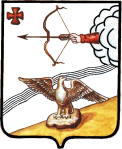 АДМИНИСТРАЦИЯ ОРЛОВСКОГО РАЙОНАКИРОВСКОЙ ОБЛАСТИПОСТАНОВЛЕНИЕ22.02.2019                                                                                                  № 122-пг. ОрловО внесении изменений в постановление администрации Орловского района от 09.06.2017 № 390В соответствии с пунктом 3 части 1 статьи 14 Федерального закона от 02.03.2007 № 25-ФЗ «О муниципальной службе в Российской Федерации», администрация Орловского района ПОСТАНОВЛЯЕТ:1. Внести изменения в постановление администрации Орловского района от 09.06.2017 №390 «Об утверждении Порядка выдачи разрешения муниципальному служащему администрации Орловского района на участие в управлении политической партией, участие в съезде (конференции) или общем собрании иной общественной организации, жилищного, жилищно-строительного, гаражного кооперативов, садоводческого, огороднического, дачного потребительских кооперативов, товарищества собственников недвижимости, участие на безвозмездной основе в управлении указанными некоммерческими организациями (кроме политической партии) в качестве единоличного органа или вхождения в состав их коллегиальных органов управления»:1.1. Название постановления изложить в новой редакции: «Об утверждении Порядка выдачи разрешения муниципальному служащему администрации Орловского района на участие в управлении политической партией; участие на безвозмездной основе в управлении органом профессионального союза, в том числе выборным органом первичной профсоюзной организации, созданной в органе местного самоуправления, аппарате избирательной комиссии муниципального образования; участия в съезде (конференции) или общем собрании иной общественной организации, жилищного, жилищно-строительного, гаражного кооперативов, товарищества собственников недвижимости; участие на безвозмездной основе в управлении указанными некоммерческими организациями (кроме политической партии и органа профессионального союза, в том числе выборного органа первичной профсоюзной организации, созданной в органе местного самоуправления, аппарате избирательной комиссии муниципального образования) в качестве единоличного исполнительного органа или вхождения в состав их коллегиальных органов управления».1.2. Пункт 1 постановления изложить в новой редакции:«1. Утвердить прилагаемый Порядок выдачи разрешения муниципальному служащему администрации Орловского района на участие в управлении политической партией; участие на безвозмездной основе в управлении органом профессионального союза, в том числе выборным органом первичной профсоюзной организации, созданной в органе местного самоуправления, аппарате избирательной комиссии муниципального образования; участия в съезде (конференции) или общем собрании иной общественной организации, жилищного, жилищно-строительного, гаражного кооперативов, товарищества собственников недвижимости; участие на безвозмездной основе в управлении указанными некоммерческими организациями (кроме политической партии и органа профессионального союза, в том числе выборного органа первичной профсоюзной организации, созданной в органе местного самоуправления, аппарате избирательной комиссии муниципального образования) в качестве единоличного исполнительного органа или вхождения в состав их коллегиальных органов управления».2. Порядок выдачи разрешения муниципальному служащему администрации Орловского района на участие в управлении политической партией, участие в съезде (конференции) или общем собрании иной общественной организации, жилищного, жилищно-строительного, гаражного кооперативов, садоводческого, огороднического, дачного потребительских кооперативов, товарищества собственников недвижимости, участие на безвозмездной основе в управлении указанными некоммерческими организациями (кроме политической партии) в качестве единоличного органа или вхождения в состав их коллегиальных органов управления изложить в новой редакции согласно приложению.3. Контроль за исполнением настоящего постановления возложить на управляющего делами администрации Орловского района.4. Опубликовать постановление в Информационном бюллетене органов местного самоуправления муниципального образования Орловский муниципальный район Кировской области5. Постановление вступает в силу с момента опубликования.Глава администрацииОрловского района          С.С.ЦелищевПриложение № 1к постановлению администрации Орловского района от «22» . № 122-пПорядок выдачи разрешения муниципальному служащему администрации Орловского района на участие в управлении политической партией; участие на безвозмездной основе в управлении органом профессионального союза, в том числе выборным органом первичной профсоюзной организации, созданной в органе местного самоуправления, аппарате избирательной комиссии муниципального образования; участие в съезде (конференции) или общем собрании иной общественной организации, жилищного, жилищно-строительного, гаражного кооперативов, товарищества собственников недвижимости; участие на безвозмездной основе в управлении указанными некоммерческими организациями (кроме политической партии и органа профессионального союза, в том числе выборного органа первичной профсоюзной организации, созданной в органе местного самоуправления, аппарате избирательной комиссии муниципального образования) в качестве единоличного исполнительного органа или вхождения в состав их коллегиальных органов управления.(далее – Порядок)Настоящий Порядок разработан в целях реализации положений Федерального закона от 02.03.2007 № 25-ФЗ «О муниципальной службе в Российской Федерации», и определяет процедуру выдачи разрешения представителем нанимателя (работодателем) муниципальному служащему администрации Орловского района на участие в управлении политической партией; участие на безвозмездной основе в управлении органом профессионального союза, в том числе выборным органом первичной профсоюзной организации, созданной в органе местного самоуправления, аппарате избирательной комиссии муниципального образования; участие в съезде (конференции) или общем собрании иной общественной организации, жилищного, жилищно-строительного, гаражного кооперативов, товарищества собственников недвижимости; участие на безвозмездной основе в управлении указанными некоммерческими организациями (кроме политической партии и органа профессионального союза, в том числе выборного органа первичной профсоюзной организации, созданной в органе местного самоуправления, аппарате избирательной комиссии муниципального образования) в качестве единоличного исполнительного органа или вхождения в состав их коллегиальных органов управления (далее – разрешения).Муниципальный служащий не вправе заниматься предпринимательской деятельностью лично или через доверенных лиц, участвовать в управлении коммерческой организацией или в управлении некоммерческой организацией (за исключением участия в управлении политической партией; участия на безвозмездной основе в управлении органом профессионального союза, в том числе выборным органом первичной профсоюзной организации, созданной в органе местного самоуправления, аппарате избирательной комиссии муниципального образования; участия в съезде (конференции) или общем собрании иной общественной организации, жилищного, жилищно-строительного, гаражного кооперативов, товарищества собственников недвижимости; участия на безвозмездной основе в управлении указанными некоммерческими организациями (кроме политической партии и органа профессионального союза, в том числе выборного органа первичной профсоюзной организации, созданной в органе местного самоуправления, аппарате избирательной комиссии муниципального образования) в качестве единоличного исполнительного органа или вхождения в состав их коллегиальных органов управления.Муниципальный служащий обязан обратиться к представителю нанимателя (работодателю) с заявлением о разрешении ему участвовать в управлении политической партией; участвовать на безвозмездной основе в управлении органом профессионального союза, в том числе выборным органом первичной профсоюзной организации, созданной в органе местного самоуправления, аппарате избирательной комиссии муниципального образования; участвовать в съезде (конференции) или общем собрании иной общественной организации, жилищного, жилищно-строительного, гаражного кооперативов, товарищества собственников недвижимости; участвовать на безвозмездной основе в управлении указанными некоммерческими организациями (кроме политической партии и органа профессионального союза, в том числе выборного органа первичной профсоюзной организации, созданной в органе местного самоуправления, аппарате избирательной комиссии муниципального образования) в качестве единоличного исполнительного органа или вхождения в состав их коллегиальных органов управления.Заявление оформляется муниципальным служащим в письменном виде и передается руководителю структурного подразделения, в котором он замещает должность муниципальной службы. Руководитель структурного подразделения обязан незамедлительно передать полученное заявление в юридический отдел администрации Орловского района.Юридический отдел обеспечивает:- регистрацию заявлений путем внесения записей в журнал регистрации;- передачу зарегистрированных заявлений на рассмотрение главе администрации.6. В случае, если муниципальный служащий не имеет возможности передать заявление лично, оно может быть направлено в адрес представителя нанимателя заказным письмом с уведомлением и описью вложения.7. В заявлении указываются следующие сведения:-  фамилия, имя, отчество муниципального служащего;-  замещаемая должность муниципальной службы с указанием структурного подразделения;- наименование, юридический и фактический адрес, ИНН, сфера деятельности некоммерческой организации, в управлении которой планирует участвовать муниципальный служащий;- характер участия муниципального служащего в управлении некоммерческой организацией (единолично или в составе исполнительного органа);- иные сведения, которые муниципальный служащий считает необходимым сообщить;- дата представления заявления;- подпись муниципального служащего и контактный телефон.К заявлению должны быть приложены все имеющиеся документы, подтверждающие некоммерческий характер деятельности организации.8. Заявление регистрируется сотрудником юридического отдела администрации Орловского района в день поступления.9. Регистрация заявлений производится в журнале учета заявлений о выдаче муниципальному служащему разрешения на участие в управлении в управлении коммерческой организацией или в управлении некоммерческой организацией (за исключением участия в управлении политической партией; участие на безвозмездной основе в управлении органом профессионального союза, в том числе выборным органом первичной профсоюзной организации, созданной в органе местного самоуправления, аппарате избирательной комиссии муниципального образования; участие в съезде (конференции) или общем собрании иной общественной организации, жилищного, жилищно-строительного, гаражного кооперативов, товарищества собственников недвижимости; участие на безвозмездной основе в управлении указанными некоммерческими организациями (кроме политической партии и органа профессионального союза, в том числе выборного органа первичной профсоюзной организации, созданной в органе местного самоуправления, аппарате избирательной комиссии муниципального образования) в качестве единоличного исполнительного органа или вхождения в состав их коллегиальных органов управления, листы которого должны быть пронумерованы, прошнурованы и скреплены подписью главы администрации Орловского района и печатью.10. На заявлении ставится отметка о его поступлении, в которой указываются дата поступления и входящий номер.11. После регистрации заявление передается на рассмотрение в комиссию по соблюдению требований к служебному поведению муниципальных служащих и урегулированию конфликта интересов.12. Комиссия рассматривает поступившее заявление и принимает решение о выдаче муниципальному служащему администрации Орловского района разрешения на участие в управлении коммерческой организацией или в управлении некоммерческой организацией (за исключением участия в управлении политической партией; участия на безвозмездной основе в управлении органом профессионального союза, в том числе выборным органом первичной профсоюзной организации, созданной в органе местного самоуправления, аппарате избирательной комиссии муниципального образования; участия в съезде (конференции) или общем собрании иной общественной организации, жилищного, жилищно-строительного, гаражного кооперативов, товарищества собственников недвижимости; участие на безвозмездной основе в управлении указанными некоммерческими организациями (кроме политической партии и органа профессионального союза, в том числе выборного органа первичной профсоюзной организации, созданной в органе местного самоуправления, аппарате избирательной комиссии муниципального образования) в качестве единоличного исполнительного органа или вхождения в состав их коллегиальных органов управления либо об отказе в выдаче такого разрешения в случае возможности возникновения у муниципального служащего личной заинтересованности, которая может привести к конфликту интересов.____________________________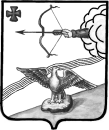 АДМИНИСТРАЦИЯ ОРЛОВСКОГО РАЙОНАКИРОВСКОЙ ОБЛАСТИПОСТАНОВЛЕНИЕ22.02.2019                                                         	                    № 123-пг. ОрловОб утверждении положения о порядке осуществления контроля за исполнением перевозчиками условий муниципальных контрактов на осуществление регулярных перевозок пассажиров автомобильным транспортом по регулируемым тарифам на территории муниципального образования Орловский муниципальный районВ соответствии с Федеральными законами от 10.12.1995 № 196-ФЗ «О безопасности дорожного движения», от 06.10.2003 № 131 «Об общих принципах организации местного самоуправления в Российской Федерации», от 13.07.2015 № 220-ФЗ «Об организации регулярных перевозок пассажиров и багажа автомобильным транспортом и городским наземным электрическим транспортом в Российской Федерации и о внесении изменений в отдельные законодательные акты Российской Федерации», постановлением администрации Орловского района от 16.05.2016 № 263 «Об утверждении положения об организации транспортного обслуживания населения на муниципальных маршрутах регулярных перевозок пассажиров автомобильным транспортом по регулируемым тарифам на территории Орловского муниципального района» администрация Орловского района ПОСТАНОВЛЯЕТ:1. Утвердить Положение о порядке осуществления контроля за исполнением перевозчиками условий муниципальных контрактов на осуществление регулярных перевозок пассажиров автомобильным транспортом по регулируемым тарифам на территории муниципального образования Орловский муниципальный район. Прилагается.2. Опубликовать настоящее постановление в Информационном бюллетене органов местного самоуправления Орловского муниципального района Кировской области.4. Постановление вступает в силу с момента его официального опубликования.Глава администрации Орловского района             С.С.ЦелищевПриложениек постановлению администрацииОрловского района от 22.02.2019№  123-пП О Л О Ж Е Н И Е о порядке осуществления контроля за исполнением перевозчиками условий муниципальных контрактов на осуществление регулярных перевозок пассажиров автомобильным транспортом по регулируемым тарифам на территории муниципального образования Орловский муниципальный район1. Настоящее Положение разработано в соответствии с Федеральными законами от 10.12.1995 № 196-ФЗ «О безопасности дорожного движения», от 06.10.2003 № 131 «Об общих принципах организации местного самоуправления в Российской Федерации», от 13.07.2015 № 220-ФЗ «Об организации регулярных перевозок пассажиров и багажа автомобильным транспортом и городским наземным электрическим транспортом в Российской Федерации и о внесении изменений в отдельные законодательные акты Российской Федерации», постановлением администрации Орловского района от 16.05.2016 № 263 «Об утверждении положения об организации транспортного обслуживания населения на муниципальных маршрутах регулярных перевозок пассажиров автомобильным транспортом по регулируемым тарифам на территории Орловского муниципального района»2. Настоящее Положение определяет порядок проведения контроля за исполнением перевозчиками условий муниципальных контрактов на осуществление регулярных перевозок пассажиров автомобильным транспортом по регулируемым тарифам на территории муниципального образования Орловский муниципальный район, заключенных администрацией Орловского района.3. Контроль за исполнением перевозчиками условий заключенных договоров (далее именуется - контроль) осуществляется должностными лицами администрации Орловского района в соответствии с распоряжением администрации Орловского района.4. Контроль включает в себя:1) контроль соблюдения перевозчиком установленных схем движения автобусов на маршруте автобусов;2) контроль выполнения перевозчиком утвержденных расписаний движения автобусов;3) Соблюдение тарифов на перевозки пассажиров и провоз багажа пассажирским автомобильным транспортом;4) выполнение иных установленных условиями муниципального контракта требований, предъявляемых к перевозчику (за исключением условий муниципального контракта, указанных в части 1 статьи 35 Федерального закона № 220-ФЗ от 13.07.2015).5. Формой контроля является  проведение натурных обследований на линии (маршруте);6. Проведение контроля осуществляется на основании распоряжения главы администрации Орловского района, в котором ответственные лица уполномочиваются плановым заданием.7. В плановом задании указываются:1) дата проведения контрольных мероприятий;2) фамилии и инициалы ответственных лиц;3) содержание задания.8. Плановое задание утверждается главой администрации Орловского района и выдается ответственному лицу. 9. По результатам контроля ответственные лица составляют акты контроля.10. В акте контроля указываются:- дата, время и место составления акта;- наименование и реквизиты документа, на основании которого проводилась проверка;- номер и дата договора, по которому проводился контроль;- фамилии, имена и отчества, должности ответственных лиц, проводивших контроль;- наименование перевозчика;- дата, время и место проведения контроля;- сведения о результатах контроля, в том числе о выявленных нарушениях условий договора.К акту проверки прилагаются материалы контроля, полученные в ходе его проведения, в  том числе аудио-, фото-, видеоматериалы и иные доказательства наличия нарушения условий муниципального контракта).11. Акт контроля регистрируется в журнале учета актов контроля по форме, утвержденной администрацией Орловского района. Прилагается.13. По результатам проведения контроля, в случае выявления нарушений условий муниципального контракта, перевозчику в течение 10 рабочих дней со дня проведения контроля направляется претензия с требованием устранения нарушений условий  контракта (далее - претензия).14. В претензии указываются:обстоятельства, установленные при проведении контроля, послужившие основанием для направления претензии;меры, которые надлежит принять перевозчику в целях устранения и (или) недопущения впредь выявленных нарушений условий договора;срок, в течение которого перевозчиком должны быть приняты указанные меры;предложение перевозчику в установленный срок сообщить в администрацию Орловского района о мерах, принятых им в целях устранения и (или) недопущения впредь выявленных нарушений условий договора;предупреждение перевозчика о возможности досрочного расторжения договора за нарушение его условий.15. Срок, в течение которого перевозчиком должны быть приняты меры в соответствии с претензией, составляет 7 календарных дней и исчисляется со дня вручения либо получения претензии перевозчиком. 16. Под неисполнением в срок письменного уведомления понимается уклонение от его исполнения, непредставление (несвоевременное представление) документов, подтверждающих исполнение письменного уведомления, или частичное исполнение письменного уведомления____________________________________________                                                Приложение к Положению о порядке осуществления контроля за исполнением перевозчиками условий муниципальных контрактов на осуществление регулярных перевозок пассажиров автомобильным транспортом по регулируемым тарифам на территории муниципального образования Орловский муниципальный районЖ У Р Н А Л учета актов контроля администрации Орловского районаАДМИНИСТРАЦИЯ ОРЛОВСКОГО РАЙОНАКИРОВСКОЙ ОБЛАСТИПОСТАНОВЛЕНИЕ  25.02.2019                                			                                   № 127-пг. ОрловОб утверждении положения об условиях и порядкепредоставления социальной поддержки медицинским и педагогическим  работникам при поступлении на постоянную работу в медицинские и образовательные организации, расположенные на территории Орловского района Кировской области  В соответствии с муниципальной программой «Повышение эффективности реализации молодежной политики в Орловском районе Кировской области на 2019-2025 годы», утверждённой постановлением администрации Орловского района № 539-п от 17.08.2019 года, администрация Орловского района ПОСТАНОВЛЯЕТ:1. Утвердить Положение об условиях и порядке предоставления социальной поддержки медицинским и педагогическим работникам при поступлении на постоянную работу в медицинские и образовательные организации, расположенные на территории Орловского района Кировской области, согласно приложению № 1.2. Утвердить состав комиссии по отбору лиц для участия в муниципальной программе «Повышение эффективности реализации молодежной политики в Орловском районе Кировской области на 2019-2025 годы» по предоставлению социальной поддержки медицинским и педагогическим работникам при поступлении на постоянную работу в медицинские и образовательные организации, расположенные на территории Орловского района Кировской области согласно приложению №2.3. Контроль за исполнением постановления возложить на заместителя главы администрации Орловского района, заведующую отделом культуры и социальной работы администрации Орловского района Ашихмину Т.И.4. Настоящее постановление вступает в силу с момента его опубликования в Информационном бюллетене органов местного самоуправления муниципального образования Орловский муниципальный район Кировской области.Глава администрации Орловского района                 С.С. ЦелищевПриложениеУтвержденопостановлением администрации Орловского района от 25.02.2019 № 127-пПОЛОЖЕНИЕОБ УСЛОВИЯХ И ПОРЯДКЕПРЕДОСТАВЛЕНИЯ СОЦИАЛЬНОЙ ПОДДЕРЖКИ МЕДИЦИНСКИМ И ПЕДАГОГИЧЕСКИМ РАБОТНИКАМ ПРИ ПОСТУПЛЕНИИ НА ПОСТОЯННУЮ РАБОТУ В МЕДИЦИНСКИЕ И ОБРАЗОВАТЕЛЬНЫЕ ОРГАНИЗАЦИИ, РАСПОЛОЖЕННЫЕ НА ТЕРРИТОРИИ ОРЛОВСКОГО РАЙОНА КИРОВСКОЙ ОБЛАСТИ1. Положение об условиях и порядке предоставления социальной поддержки медицинским и педагогическим работникам при поступлении на постоянную работу в медицинские и образовательные организации, расположенные на территории Орловского района Кировской области (далее - Положение), разработано в целях реализации мероприятий, предусмотренных муниципальной программой «Повышение эффективности реализации молодежной политики в Орловском районе Кировской области на 2019-2025 годы», утверждённую постановлением администрации Орловского района № 539-п от 17.08.2018 года, и определяет условия и порядок предоставления социальной поддержки врачам-специалистам и педагогам при поступлении на постоянную работу в медицинские и образовательные организации, расположенные на территории Орловского района Кировской области, в виде единовременной денежной выплаты, а также ее размер.2. Единовременная денежная выплата производится единовременно и предоставляется медицинским и педагогическим работникам (далее – Работники) в возрасте до 30 лет, заключившим трудовой договор (дополнительное соглашение к трудовому договору) по основному месту работы на полную ставку на срок не менее 1 года на условиях нормальной продолжительности рабочего времени, установленной трудовым законодательством для данной категории работников.Единовременная денежная выплата производится работникам, впервые прибывшим на работу в медицинские  и образовательные организации (далее – Организации), расположенные на территории Орловского района Кировской области с 2018 года.Размер единовременной денежной выплаты для Работников составляет 5000 (пять тысяч) рублей.Единовременная денежная выплата назначается и производится, если обращение за ней последовало не позднее 12 месяцев со дня начала работы в Организации на полную ставку.3. Единовременная денежная выплата предоставляется Работникам однократно при соблюдении следующих условий:3.1. При заключении трудового договора с Организацией и поступлении на постоянную работу начиная с 2018 года на врачебные должности в медицинские организации  или педагогические должности в образовательные организации расположенные на территории Орловского района Кировской области с суммарным объемом нагрузки не менее нормы часов работы, установленной за одну тарифную ставку, оклад (должностной оклад), ставку заработной платы. 3.2. При занятии штатной должности в объеме не менее одной ставки, введенной в штат Организации в пределах типовых (рекомендуемых) штатных нормативов в порядке, установленном действующим законодательством.3.3. При наличии обязательства Работника проработать в Организации не менее одного года, а также обязательства возвратить в бюджет района в связи с расторжением трудового договора единовременную денежную выплату в размере, пропорциональном неотработанной части года, за исключением случаев увольнения по основаниям, предусмотренным пунктами 1, 2 статьи 81, пунктами 1, 5, 6 части 1 статьи 83 Трудового кодекса Российской Федерации.4. Для предоставления единовременной денежной выплаты:4.1.Работник представляет в администрацию Орловского района (далее - администрация) следующие документы:4.1.1. Заявление на имя главы администрации о предоставлении единовременной денежной выплаты с указанием личного счета в кредитной организации, наименования, адреса и реквизитов кредитной организации.4.1.2. Копию паспорта.4.1.3. Копию диплома об образовании и копию приложения к диплому.4.1.4. Копию сертификата специалиста.4.1.5. Заверенную работодателем копию трудовой книжки.4.1.6. Заверенную работодателем копию приказа (распоряжения) о приеме на работу.4.1.7. Заверенную работодателем копию трудового договора, содержащего обязательства Работника, предусмотренные подпунктом 3.3 настоящего Положения. 4.1.8. Согласие на обработку персональных данных.4.2. Организация представляет в администрацию Орловского района ходатайство, которое должно содержать следующие сведения:- фамилия, имя, отчество Работника;- должность, на которую принят Работник; - дата приема на работу;- наименование учебного заведения и год его окончания.К ходатайству должна быть приложена выписка из штатного расписания, подтверждающая занятие им штатной должности в объеме не менее одной ставки, введенной в штат Организации в пределах типовых (рекомендуемых) штатных нормативов.5. Решение о предоставлении единовременной денежной выплаты или об отказе в ее предоставлении принимается комиссией, состав которой утверждается администрацией (далее - комиссия), в срок не позднее одного месяца со дня представления в администрацию документов, указанных в пункте 4 настоящего Положения.Решение комиссии оформляется протоколом.6. Основаниями для отказа в предоставлении единовременной денежной выплаты являются:несоблюдение условий, установленных пунктом 3 настоящего Положения;наличие недостоверных сведений в представленных документах;несоответствие представленных документов перечню документов, указанному в подпункте 4.1 настоящего Положения;если обращение за социальной выплатой последовало позднее 12 месяцев со дня начала работы в Организации на полную ставку.7. О принятом решении комиссии Работник уведомляется в письменном виде администрацией в течение семи рабочих дней со дня его принятия.9. В случае устранения причин, послуживших основаниями для отказа в предоставлении единовременной денежной выплаты, Работник вправе вновь представить в администрацию документы, указанные в подпункте 4.1 настоящего Положения.10. Предоставление единовременной денежной выплаты осуществляется администрацией путем перечисления денежных средств на личный счет Работника, открытый в кредитной организации, за счет ассигнований, предусмотренных в бюджете района на эти цели на очередной финансовый год, в срок не позднее одного месяца со дня принятия решения о предоставлении единовременной денежной выплаты при наличии бюджетных ассигнований.11. Единовременная денежная выплата не имеет целевого назначения.15. Споры по вопросам назначения единовременной денежной выплаты разрешаются в порядке, предусмотренном законодательством Российской Федерации.16. В случае расторжения трудового договора Работником с  Организацией до истечения срока, указанного в пункте 2, Организация уведомляет об этом администрацию Орловского района в течение 3 рабочих дней с момента прекращения трудового договора с указанием основания его прекращения.	17. Работник возвращает в течение 30 календарных дней на лицевой счет администрации Орловского района часть социальной выплаты в случае прекращения трудового договора с Организацией до истечения однолетнего срока (за исключением случаев прекращения трудового договора по основаниям, предусмотренным пунктом 8 части первой статьи 77, пунктами 1, 2 и 4 части первой статьи 81, пунктами 1, 2, 5, 6 и 7 части первой статьи 83 Трудового кодекса Российской Федерации, а также за исключением случая увольнения по пункту 5 статьи 77 Трудового кодекса Российской Федерации при условии, что новым местом работы будет Организация, расположенная на территории Орловского района Кировской области), рассчитанной с даты прекращения трудового договора, пропорционально не отработанному Работником периоду.____________________								Приложение № 2к Постановлению администрации Орловского районаот 25.02.2019 № 127-пСостав комиссиипо отбору лиц для участия в муниципальной программе «Повышение эффективности реализации молодежной политики в Орловском районе Кировской области на 2014-2017 годы» по предоставлению социальной поддержки медицинским работникам и педагогическим работникам при поступлении на постоянную работу в медицинские и образовательные организации, расположенные на территории Орловского района Кировской области ___________________ИНФОРМАЦИОННЫЙ БЮЛЛЕТЕНЬОРГАНОВ МЕСТНОГО САМОУПРАВЛЕНИЯ МУНИЦИПАЛЬНОГО ОБРАЗОВАНИЯ  ОРЛОВСКИЙ МУНИЦИПАЛЬНЫЙ РАЙОН  КИРОВСКОЙ  ОБЛАСТИ(ОФИЦИАЛЬНОЕ    ИЗДАНИЕ)Отпечатано в администрации Орловского района  27.02.2019, . Орлов Кировской области, ул. Ст. Халтурина, 18  тираж  20  экземпляров1Постановление администрации Орловского района от 14.02.2019  № 100-п «О проведении командно-штабной тренировки»2Постановление администрации Орловского района от 14.02.2019  № 102-п «О внесении изменений в постановление администрации Орловского района от 21.08.2015 г. № 452»3 Постановление администрации Орловского района от 15.02.2019 № 108-п «О признании утратившим силу постановления администрации Орловского района»4 Постановление администрации Орловского района от 19.02.2019  № 110-п  «О внесении  изменений в муниципальную программу   «Управление муниципальными финансами и регулирование межбюджетных отношений» на 2014-2021 годы»5 Постановление администрации Орловского района от 21.02.2019  № 119-п «О внесении изменений в постановление администрации Орловского района Кировской области от 26.01.2017 № 36»6Постановление администрации Орловского района от 21.02.2019  № 120-п «Об утверждении документа планирования регулярных перевозок в муниципальном образовании Орловский муниципальный район»7Постановление администрации Орловского района от 21.02.2019  № 121-п «Об утверждении порядка подготовки документа планирования регулярных перевозок по муниципальным маршрутам на территории муниципального образования  Орловский  муниципальный район»8Постановление администрации Орловского района от 22.02.2019  № 122-п «О внесении изменений в постановление администрации Орловского района от 09.06.2017 № 390»9Постановление администрации Орловского района от 22.02.2019  № 123-п  «Об утверждении положения о порядке осуществления контроля за исполнением перевозчиками условий муниципальных контрактов на осуществление регулярных перевозок пассажиров автомобильным транспортом по регулируемым тарифам на территории муниципального образования Орловский муниципальный район»10Постановление администрации Орловского района от 25.02.2019  № 127-п «Об утверждении положения об условиях и порядке предоставления социальной поддержки медицинским и педагогическим  работникам при поступлении на постоянную работу в медицинские и образовательные организации, расположенные на территории Орловского района Кировской области»№ п/пНаименования услуги (работы)Код ОКВЭДУслуга-«1» Работа-«2»Наименование органа, осуществляющего полномочия учредителя, код в соответствии с реестром участников бюджетного процессаНаименование муниципального учреждения, оказывающего услугу (выполняющего услугу), код в соответствии с реестром участников бюджетного процессаСодержание услуги (работы)Условия (формы) оказания услуги (выполнения работы) Вид деятельности муниципального учрежденияКатегории потребителей муниципальной услуги (работы)Показатели характеризующие объем муниципальной услуги (работы) , единицы их измеренияПлатность услуги (работы) – «1»-бесплатная; «2»- платная; «3»- частично платнаяНормативные правовые акты, на основании которых муниципальные услуги (работы) включены в ведомственный перечень123456789101112139Спортивная подготовка по олимпийским видам спорта93.191Управление образования Орловского района, код 01406Муниципальное бюджетное учреждение «Спортивная школа» города ОрловаСпортивная подготовка по олимпийским видам спорта: Лыжные гонкиЭтап спортивной подготовки: Этап начальной подготовкиДеятельность в области спорта - образовательнаяФизические лицаЧисло обучающихся (человек)1-Федеральный закон от 29.12.2012г. №273-ФЗ «Об образовании в Российской Федерации»;-Федеральный закон от 12.01.1996 г. №7-ФЗ «О некоммерческих организациях»- Конституция Российской Федерации-Федеральный закон от 06.10.2003 г. №131-ФЗ «Об общих принципах организации местного  самоуправления в Российской Федерации»10Спортивная подготовка по олимпийским видам спорта93.191Управление образования Орловского района, код 01406Муниципальное бюджетное учреждение «Спортивная школа» города ОрловаСпортивная подготовка по олимпийским видам спорта: Лыжные гонкиЭтап спортивной подготовки: Тренировочный этап (этап спортивной специализации)Деятельность в области спорта - образовательнаяФизические лицаЧисло обучающихся (человек)1-Федеральный закон от 29.12.2012г. №273-ФЗ «Об образовании в Российской Федерации»;-Федеральный закон от 12.01.1996 г. №7-ФЗ «О некоммерческих организациях»- Конституция Российской Федерации-Федеральный закон от 06.10.2003 г. №131-ФЗ «Об общих принципах организации местного  самоуправления в Российской Федерации»11Спортивная подготовка по олимпийским видам спорта93.191Управление образования Орловского района, код 01406Муниципальное бюджетное учреждение «Спортивная школа» города ОрловаСпортивная подготовка по олимпийским видам спорта: Лыжные гонкиЭтап спортивной подготовки: Этап высшего спортивного мастерстваДеятельность в области спорта - образовательнаяФизические лицаЧисло обучающихся (человек)1-Федеральный закон от 29.12.2012г. №273-ФЗ «Об образовании в Российской Федерации»;-Федеральный закон от 12.01.1996 г. №7-ФЗ «О некоммерческих организациях»- Конституция Российской Федерации-Федеральный закон от 06.10.2003 г. №131-ФЗ «Об общих принципах организации местного  самоуправления в Российской Федерации»12Спортивная подготовка по неолимпийским видам спорта93.191Управление образования Орловского района, код 01406Муниципальное бюджетное учреждение «Спортивная школа» города ОрловаНеолимпийские виды спорта: Спортивная акробатикаЭтап спортивной подготовки: Этап начальной подготовкиДеятельность в области спорта - образовательнаяФизические лицаЧисло обучающихся (человек)1-Федеральный закон от 29.12.2012г. №273-ФЗ «Об образовании в Российской Федерации»;-Федеральный закон от 12.01.1996 г. №7-ФЗ «О некоммерческих организациях»- Конституция Российской Федерации-Федеральный закон от 06.10.2003 г. №131-ФЗ «Об общих принципах организации местного  самоуправления в Российской Федерации»13Спортивная подготовка по неолимпийским видам спорта93.191Управление образования Орловского района, код 01406Муниципальное бюджетное учреждение «Спортивная школа» города ОрловаНеолимпийские виды спорта: Спортивная акробатикаЭтап спортивной подготовки: Этап совершенствования спортивного мастерстваДеятельность в области спорта - образовательнаяФизические лицаЧисло обучающихся (человек)1-Федеральный закон от 29.12.2012г. №273-ФЗ «Об образовании в Российской Федерации»;-Федеральный закон от 12.01.1996 г. №7-ФЗ «О некоммерческих организациях»- Конституция Российской Федерации-Федеральный закон от 06.10.2003 г. №131-ФЗ «Об общих принципах организации местного  самоуправления в Российской Федерации»14Спортивная подготовка по неолимпийским видам спорта93.191Управление образования Орловского района, код 01406Муниципальное бюджетное учреждение «Спортивная школа» города ОрловаНеолимпийские виды спорта: Спортивная акробатикаЭтап спортивной подготовки: Этап высшего спортивного мастерстваДеятельность в области спорта - образовательнаяФизические лицаЧисло обучающихся (человек)1-Федеральный закон от 29.12.2012г. №273-ФЗ «Об образовании в Российской Федерации»;-Федеральный закон от 12.01.1996 г. №7-ФЗ «О некоммерческих организациях»- Конституция Российской Федерации-Федеральный закон от 06.10.2003 г. №131-ФЗ «Об общих принципах организации местного  самоуправления в Российской Федерации»15Спортивная подготовка по неолимпийским видам спорта93.191Управление образования Орловского района, код 01406Муниципальное бюджетное учреждение «Спортивная школа» города ОрловаНеолимпийские виды спорта: Спортивная акробатикаЭтап спортивной подготовки: Тренировочный этап (этап спортивной специализации)Деятельность в области спорта - образовательнаяФизические лицаЧисло обучающихся (человек)1-Федеральный закон от 29.12.2012г. №273-ФЗ «Об образовании в Российской Федерации»;-Федеральный закон от 12.01.1996 г. №7-ФЗ «О некоммерческих организациях»- Конституция Российской Федерации-Федеральный закон от 06.10.2003 г. №131-ФЗ «Об общих принципах организации местного  самоуправления в Российской Федерации»16Спортивная подготовка по олимпийским видам спорта93.191Управление образования Орловского района, код 01406Муниципальное бюджетное учреждение «Спортивная школа» города ОрловаСпортивная подготовка по олимпийским видам спорта: Прыжки на батутеЭтап спортивной подготовки: Этап начальной подготовкиДеятельность в области спорта - образовательнаяФизические лицаЧисло обучающихся (человек)1-Федеральный закон от 29.12.2012г. №273-ФЗ «Об образовании в Российской Федерации»;-Федеральный закон от 12.01.1996 г. №7-ФЗ «О некоммерческих организациях»- Конституция Российской Федерации-Федеральный закон от 06.10.2003 г. №131-ФЗ «Об общих принципах организации местного  самоуправления в Российской Федерации»17Спортивная подготовка по олимпийским видам спорта93.191Управление образования Орловского района, код 01406Муниципальное бюджетное учреждение «Спортивная школа» города ОрловаСпортивная подготовка по олимпийским видам спорта: Прыжки на батутеЭтап спортивной подготовки: Тренировочный этап (этап спортивной специализации)Деятельность в области спорта - образовательнаяФизические лицаЧисло обучающихся (человек)1-Федеральный закон от 29.12.2012г. №273-ФЗ «Об образовании в Российской Федерации»;-Федеральный закон от 12.01.1996 г. №7-ФЗ «О некоммерческих организациях»- Конституция Российской Федерации-Федеральный закон от 06.10.2003 г. №131-ФЗ «Об общих принципах организации местного  самоуправления в Российской Федерации»18Спортивная подготовка по олимпийским видам спорта93.191Управление образования Орловского района, код 01406Муниципальное бюджетное учреждение «Спортивная школа» города ОрловаСпортивная подготовка по олимпийским видам спорта: Прыжки на батутеЭтап спортивной подготовки: Этап совершенствования спортивного мастерстваДеятельность в области спорта - образовательнаяФизические лицаЧисло обучающихся (человек)1-Федеральный закон от 29.12.2012г. №273-ФЗ «Об образовании в Российской Федерации»;-Федеральный закон от 12.01.1996 г. №7-ФЗ «О некоммерческих организациях»- Конституция Российской Федерации-Федеральный закон от 06.10.2003 г. №131-ФЗ «Об общих принципах организации местного  самоуправления в Российской Федерации»19Спортивная подготовка по олимпийским видам спорта93.191Управление образования Орловского района, код 01406Муниципальное бюджетное учреждение «Спортивная школа» города ОрловаСпортивная подготовка по олимпийским видам спорта: Прыжки на батутеЭтап спортивной подготовки: Этап высшего спортивного мастерстваДеятельность в области спорта - образовательнаяФизические лицаЧисло обучающихся (человек)1-Федеральный закон от 29.12.2012г. №273-ФЗ «Об образовании в Российской Федерации»;-Федеральный закон от 12.01.1996 г. №7-ФЗ «О некоммерческих организациях»- Конституция Российской Федерации-Федеральный закон от 06.10.2003 г. №131-ФЗ «Об общих принципах организации местного  самоуправления в Российской Федерации»Объемы ассигнований муниципальной программыОбщий объем финансовых ресурсов, необходимых для реализации Муниципальной программы, в 2014 - 2021 годах составит 229 502,02 тыс. рублей: в том числе, 2014 - 28041,78 тыс. рублей2015 – 23976,17 тыс. рублей2016 – 21699,41 тыс. рублей2017 – 30777,62 тыс. рублей2018 – 27521,12 тыс. рублей.2019 – 34777,52 тыс. рублей2020 – 30221,50 тыс. рублей2021 – 32486,90 тыс. рублейСтатусНаименование муниципальной программы, ведомственной программы, отдельного мероприятияОтветственный исполнитель, соисполнителиФинансовое обеспечение (тыс. руб.)Финансовое обеспечение (тыс. руб.)Финансовое обеспечение (тыс. руб.)Финансовое обеспечение (тыс. руб.)Финансовое обеспечение (тыс. руб.)Финансовое обеспечение (тыс. руб.)Финансовое обеспечение (тыс. руб.)Финансовое обеспечение (тыс. руб.)СтатусНаименование муниципальной программы, ведомственной программы, отдельного мероприятияОтветственный исполнитель, соисполнители2014 год2015 год2016 год2017 год2018 год2019 год2020 год2021 годМуниципальная программаУправление муниципальными финансами и регулированиемежбюджетных отношений"Финансовое управление администрации Орловского района28041,7823976,1721699,4130777,6227521,1234777,5230221,532486,9Отдельное мероприятиеОрганизация бюджетного процессаФинансовое управление администрации Орловского района4732,744837,44840,125532,715412,85506,55648,35647,2Отдельное мероприятиеУправление муниципальным долгомФинансовое управление администрации Орловского района125,34373,4821,19907,03805,89961811,5811,5Отдельное мероприятиеВыравнивание финансовых возможностей поселений Орловского района Кировской области.Финансовое управление администрации Орловского района5304,82488,226002600,002580,02570,02560,02550,0Отдельное мероприятиеПоддержка мер по обеспечению сбалансированности бюджетов.Финансовое управление администрации Орловского района11496,0914155,0112171,914856,9012323,920414,018107,617699,7Отдельное мероприятиеПредоставление межбюджетных трансфертов местным бюджетам поселенийФинансовое управление администрации Орловского района6382,812122,161266,26880,986398,535326,02544,0544,0Отдельное мероприятиеУсловно-утвержденные расходыФинансовое управление администрации Орловского района0002550,15234,5    Статус     Наименование муниципальной программы, подпрограммы, районной целевой программы, ведомственной целевой программы, отдельного 
мероприятияИсточники    
 финансированияОценка расходов       
 (тыс. рублей)Оценка расходов       
 (тыс. рублей)Оценка расходов       
 (тыс. рублей)Оценка расходов       
 (тыс. рублей)Оценка расходов       
 (тыс. рублей)Оценка расходов       
 (тыс. рублей)Оценка расходов       
 (тыс. рублей)Оценка расходов       
 (тыс. рублей)    Статус     Наименование муниципальной программы, подпрограммы, районной целевой программы, ведомственной целевой программы, отдельного 
мероприятияИсточники    
 финансирования2014 год 2015 год    2016 год    2017 год    2018 год2019 год2020 год2021 годМуниципальная программаУправление муниципальными финансами и регулирование межбюджетных отношений"всего           28041,7823976,1721699,4130777,6227521,1234777,5230221,532486,9Муниципальная программаУправление муниципальными финансами и регулирование межбюджетных отношений"федеральный     
бюджет          289,4310,6323,2328,4413,4450,2450,4450,4Муниципальная программаУправление муниципальными финансами и регулирование межбюджетных отношений"областной бюджет10491,213868,7629978614,588279,036932,822143,62131,6Муниципальная программаУправление муниципальными финансами и регулирование межбюджетных отношений"местный бюджет  17261,1819796,818379,2121834,6418828,6927394,527617,529904,9Отдельное      
мероприятие    Организация бюджетного процессавсего           4732,744837,44840,125532,715412,85506,55648,35647,2Отдельное      
мероприятие    Организация бюджетного процессафедеральный     
бюджет          Отдельное      
мероприятие    Организация бюджетного процессаобластной бюджет230,9Отдельное      
мероприятие    Организация бюджетного процессаместный бюджет  4732,744837,44840,125532,715181,905506,55648,35647,2Отдельное      
мероприятие    Управление муниципальным долгомвсего           125,34373,4821,19907,03805,89961,0811,5811,5Отдельное      
мероприятие    Управление муниципальным долгомфедеральный     
бюджет          Отдельное      
мероприятие    Управление муниципальным долгомобластной бюджетОтдельное      
мероприятие    Управление муниципальным долгомместный бюджет  125,34373,4821,19907,03805,89961,0811,5811,5Отдельное      
мероприятие    Выравнивание финансовых возможностей поселений Орловского района Кировской области.всего           5304,82488,226002600,02580,02570,02560,02550,0Отдельное      
мероприятие    Выравнивание финансовых возможностей поселений Орловского района Кировской области.федеральный     
бюджет          Отдельное      
мероприятие    Выравнивание финансовых возможностей поселений Орловского района Кировской области.областной бюджет4397,82057,220542062,02063,02057,02050,2038,0Отдельное      
мероприятие    Выравнивание финансовых возможностей поселений Орловского района Кировской области.местный бюджет  907431546538517,0513,0510,0512,0Отдельное      
мероприятие    Поддержка мер по обеспечению сбалансированности бюджетоввсего           11496,0914155,0112171,914856,912323,92041418107,617699,7Отдельное      
мероприятие    Поддержка мер по обеспечению сбалансированности бюджетовфедеральный     
бюджет          Отдельное      
мероприятие    Поддержка мер по обеспечению сбалансированности бюджетовобластной бюджетОтдельное      
мероприятие    Поддержка мер по обеспечению сбалансированности бюджетовместный бюджет  11496,0914155,0112171,914856,912323,920414,018107,617699,7Отдельное      
мероприятие    Предоставление межбюджетных трансфертов местным бюджетам поселенийвсего           6382,812122,161266,26880,986398,535326,02544,0544,0Отдельное      
мероприятие    Предоставление межбюджетных трансфертов местным бюджетам поселенийОтдельное      
мероприятие    Предоставление межбюджетных трансфертов местным бюджетам поселенийфедеральный     
бюджет          289,4310,6323,2328,4413,4450,2450,4450,4Отдельное      
мероприятие    Предоставление межбюджетных трансфертов местным бюджетам поселенийобластной бюджет6093,411811,56943,06552,585985,134875,8293,693,6Отдельное      
мероприятие    Предоставление межбюджетных трансфертов местным бюджетам поселенийместный бюджет  Отдельное  мероприятие Условно утвержденные расходывсего           2550,15234,5Отдельное  мероприятие Условно утвержденные расходыфедеральный     
бюджет          Отдельное  мероприятие Условно утвержденные расходыобластной бюджетОтдельное  мероприятие Условно утвержденные расходыместный бюджет  2550,15234,5ЦЕЛИЩЕВ               Сергей Сергеевич - глава администрации Орловского района, председатель комиссииЛАПТЕВА Надежда Климентьевна - зам. главы администрации Орловского района, начальник финансового управления администрации Орловского района, заместитель председателя комиссииМАЛКОВА                     Ольга Васильевна - главный специалист, экономист отдела экономического развития, торговли и предпринимательства администрации Орловского района, секретарь комиссииЧлены Комиссии:БАЙСАРОВАЕлена Николаевна - заведующая сектором по планированию доходов финансового управления администрации Орловского районаБОРОВСКОЙАлексей Николаевич- заведующий отделом по имуществу и земельным ресурсам администрации Орловского районаДВИНЯНИНОВАИрина Николаевна- руководитель клиентской службы (на правах отдела) (в Орловском районе) ГУ-УПФР в Котельничском районе Кировской области (межрайонного) (по согласованию)МАЛЫШЕВАТатьяна Николаевна - заведующая отделом экономического развития, торговли и предпринимательства администрации Орловского районаТАРАСОВГригорий Михайлович- ВРИО начальника отделения полиции «Орловское МО МВД России «Юрьянский» (по согласованию)ФОМИНЫХНадежда Валерьевна - начальник отдела судебных приставов по Орловскому району, старший судебный пристав (по согласованию)ХАРЛАМОВААлевтина Анатольевна- начальник лесного отдела Орловского лесничества (по согласованию)ХОХЛОВАЕлена Владимировна - главный специалист – ревизор государственного регионального фонда социального страхования РФ (по согласованию)ЧЕРЕМИСИНОВАНаталья Вячеславовна- заместитель начальника МРИ ФНС России № 8 по Кировской области (по согласованию)ШУБИНСергей Иванович- начальник отдела трудоустройства Орловского района КОГКУ ЦЗН Котельничского района (по согласованию)ЮКЛЯЕВААнастасия Леонидовна - главный специалист по доходам сектора по планированию доходов финансового управления администрации Орловского районаПриложениеУТВЕРЖДЕНОПостановлением администрации Орловского районаот 21.02.2019 № 121-пN п/пНомер и название маршрута, на котором осуществлялся контрольРеквизиты договора, заключенного с перевозчиком Реквизиты распоряжения на проведение мероприятий по контролюДата начала и окончания проведения контроляНомер акта, количество страниц123456ЦЕЛИЩЕВ Сергей Сергеевич-глава Орловского района, председатель комиссии (по согласованию)АШИХМИНАТатьяна Ивановна-заместитель главы администрации Орловского района, заведующая отделом культуры и социальной работы администрации Орловского района, заместитель председателя комиссииТУРАЕВААнна Александровна-ведущий специалист по работе с молодежью отдела культуры и социальной работы администрации Орловского района, секретарь комиссииЧлены комиссии:ЛАПТЕВАНадежда Климентьевна-заместитель главы администрации, начальник финансового управления Орловского районаЛЕСОВАЯТатьяна Викторовна-заведующая юридическим отделом администрации Орловского района     